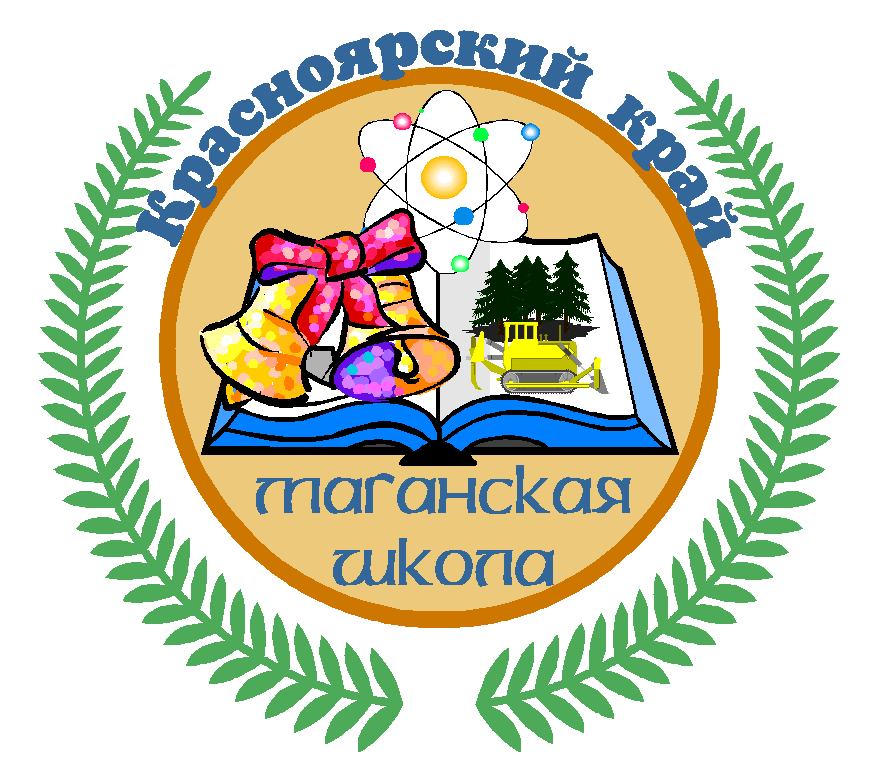 Школьная газетаМаганский школьникШкольная газетаМаганский школьник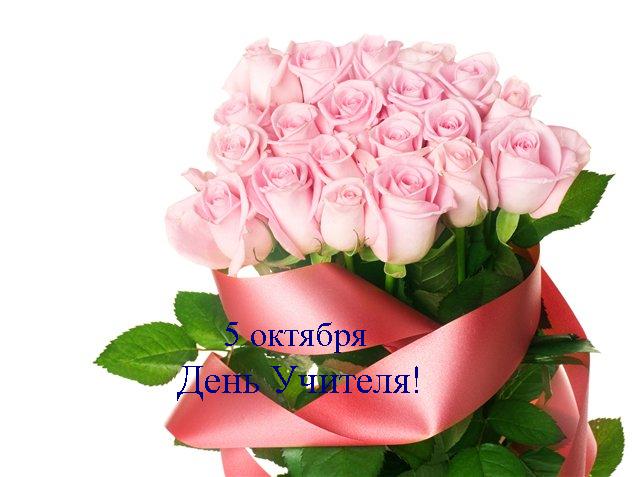 Вас поздравляем с Днем учителя!Желаем вам здоровья, много сил.Не прослывите у детей "мучителем",Из них чтоб каждый хорошистом был.Побольше чтоб из вашей школыШагнули дети в мир науки.Им передайте по реестру что лиПобольше знаний, золотые руки.Пронесут по жизни, словно знамя,Полученные в школе знанья,Они применят их в дела умело,Вы можете гордиться ими смело.Живите долго, не жалейте сил,Чтоб каждый ученик из школы уносилПутевку в жизнь и память лучшую о вас,О том, как стал родным им классИз них не все были бездарны,Но все они вам благодарны,За тяжкий труд ваш, за терпенье,Достоин он коленопреклоненья.День учителя – профессиональный праздник работников сферы образования – был учрежден ЮНЕСКО в 1994 году и обычно отмечается в первое воскресенье октября. В нашей стране до 1994 года День учителя также отмечался в первое воскресенье октября. Согласно Указу Президента РФ от 3 октября 1994 года была утверждена официальная дата этого праздника – 5 октября.Большинство учителей нашей школы рождены в СССР и были пионерами. Своим пионерским детством с нами поделился главный пионер нашей школы Симонов Сергей Валерьевич.Где Вы учились?- В обычной средней школе, в нынешнем отдельном государстве – республике Молдове, а на тот момент, Молдавской ССР, школа №5 города Бельцы. Помните ли Вы как вас принимали в пионеры?-Помню, это было 19 мая 1974 года, перед памятником погибшим войнам в Великой Отечественной войне. Мы давали коллективную клятву. Затем старшеклассники-комсомольцы повязывали каждому красный галстук, мы были очень горды тем, что у нас на шее не просто украшение, ответственность, это значит нам нужно быть передовыми, лучшими. Тогда мне было 10 лет. Ваше самое яркое пионерское воспоминание?-Я состоял в отряде Юных Друзей Милиции и нам было поручено пойти к ветерану ВОВ, который раньше работал в системе МВД, и помочь ему по хозяйству. Было приятно увидеть результаты своего труда, когда мы дедушке убрали двор, покрасили дверь, занесли уголь в сарай.  Он после этого пригласил нас выпить чаю, и он плакал, беседуя с нами. Это показывало сплоченность всего общества: детей, взрослых.День учителя – профессиональный праздник работников сферы образования – был учрежден ЮНЕСКО в 1994 году и обычно отмечается в первое воскресенье октября. В нашей стране до 1994 года День учителя также отмечался в первое воскресенье октября. Согласно Указу Президента РФ от 3 октября 1994 года была утверждена официальная дата этого праздника – 5 октября.Большинство учителей нашей школы рождены в СССР и были пионерами. Своим пионерским детством с нами поделился главный пионер нашей школы Симонов Сергей Валерьевич.Где Вы учились?- В обычной средней школе, в нынешнем отдельном государстве – республике Молдове, а на тот момент, Молдавской ССР, школа №5 города Бельцы. Помните ли Вы как вас принимали в пионеры?-Помню, это было 19 мая 1974 года, перед памятником погибшим войнам в Великой Отечественной войне. Мы давали коллективную клятву. Затем старшеклассники-комсомольцы повязывали каждому красный галстук, мы были очень горды тем, что у нас на шее не просто украшение, ответственность, это значит нам нужно быть передовыми, лучшими. Тогда мне было 10 лет. Ваше самое яркое пионерское воспоминание?-Я состоял в отряде Юных Друзей Милиции и нам было поручено пойти к ветерану ВОВ, который раньше работал в системе МВД, и помочь ему по хозяйству. Было приятно увидеть результаты своего труда, когда мы дедушке убрали двор, покрасили дверь, занесли уголь в сарай.  Он после этого пригласил нас выпить чаю, и он плакал, беседуя с нами. Это показывало сплоченность всего общества: детей, взрослых.День учителя – профессиональный праздник работников сферы образования – был учрежден ЮНЕСКО в 1994 году и обычно отмечается в первое воскресенье октября. В нашей стране до 1994 года День учителя также отмечался в первое воскресенье октября. Согласно Указу Президента РФ от 3 октября 1994 года была утверждена официальная дата этого праздника – 5 октября.Большинство учителей нашей школы рождены в СССР и были пионерами. Своим пионерским детством с нами поделился главный пионер нашей школы Симонов Сергей Валерьевич.Где Вы учились?- В обычной средней школе, в нынешнем отдельном государстве – республике Молдове, а на тот момент, Молдавской ССР, школа №5 города Бельцы. Помните ли Вы как вас принимали в пионеры?-Помню, это было 19 мая 1974 года, перед памятником погибшим войнам в Великой Отечественной войне. Мы давали коллективную клятву. Затем старшеклассники-комсомольцы повязывали каждому красный галстук, мы были очень горды тем, что у нас на шее не просто украшение, ответственность, это значит нам нужно быть передовыми, лучшими. Тогда мне было 10 лет. Ваше самое яркое пионерское воспоминание?-Я состоял в отряде Юных Друзей Милиции и нам было поручено пойти к ветерану ВОВ, который раньше работал в системе МВД, и помочь ему по хозяйству. Было приятно увидеть результаты своего труда, когда мы дедушке убрали двор, покрасили дверь, занесли уголь в сарай.  Он после этого пригласил нас выпить чаю, и он плакал, беседуя с нами. Это показывало сплоченность всего общества: детей, взрослых.Мы были маленькими, а он – убеленный сединой ветеран, и я почувствовал причастность к такому большому государственному механизму, как и другие ребята. И еще запомнился рейд, когда мы вытаскивали камни, которые хулиганы вставляли в двери электричек для того, чтобы на ходу выходить, курить во время движения, мы, чтобы не было короткого замыкания, убирали эти камни, мы – дети-пионеры, пятиклассники. Запомнилась также уборка возле памятника воинов, погибших во время ВОВ, как раз, где нас принимали в пионеры. Когда мы начали копать клумбу, мы наткнулись на скелет фашистского солдата, недалеко от памятника советским солдатам. То есть мы наткнулись на парадокс истории, когда рядом лежат победители и побежденные. Много воспоминаний – это все были пионерские дела, хорошие дела и воспоминания, конечно, самые хорошие.Какая у Вас была форма?-У пионеров в СССР была единая форма, независимо от того, где они проживали: в Российской Федерации или в Молдавии, или на Украине, или в Литве. Все носили одинаковую форму: это белый верх, синий низ и, обязательно, красный галстук. На школьной форме мальчиков на рукавах была эмблема – книжка с пионерским галстуком. Галстук был обязательным атрибутом, как у девочек, так и у мальчиков. 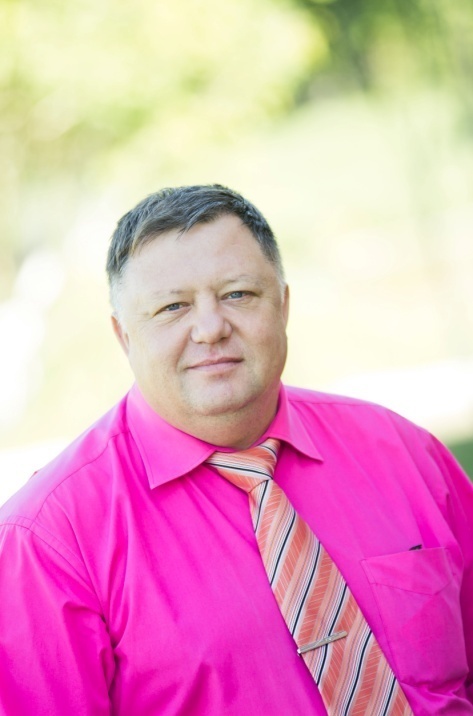 Участвовали ли Вы в Тимуровском движении?- Да, участвовал, как и все дети. Мы помогали по поручению наших организаторов в школе. Помогали и урожай собирать пенсионерам, и колодец даже починили, помогали ветеранам, как я уже рассказывал, сено убирали на окраинах города в частном секторе, поздравляли ветеранов - приходили к ним домой. Тимуровское движение – это было очень сильное движение, сейчас это называется волонтерское движение, но тогда Тимуровское движение было очень сильным идеологическим рычагом воздействия на младшее поколение, хорошим рычагом. Мы делали хорошие дела, и мы понимали, что мы делаем добро, мы делаем хорошо другим и себе. Входили Вы в пионерские кружки?-Ну, там все было пионерскими кружками (смеется). Я ходил в кружок «Умелые руки». Помню, как на этом кружке мы выпиливали разные фигурки из фанеры специальными тоненькими пилочками, то, что сейчас делается электрическими инструментами, мы тогда делали вручную. А еще в Городском Дворце Пионеров я занимался в кружке «Юный натуралист» в секции служебных собак, конечно (улыбается).Жалеете ли Вы, что сейчас нет такой большой организации, как пионерская, которая объединяла всех детей?- С одной стороны да, но с другой все в наших руках. Мы можем сделать это и в масштабах школы. Пионерская организация объединяла школьников средних классов, а школьников младших классов объединяла октябрятская организация, а старшеклассников – комсомол. Все дети были задействованы в единую идеологическую машину, но генеральной линией, проходящей через деятельность всех этих организаций было то, что нужно было творить добро во имя того, чтобы ты дальше жил счастливо. Хочется добавить, что я переписывался с пионерами Германской Демократической Республики. Там они носили синие галстуки. И мы обменялись посылками – галстуками, это было очень интересно. Тогда мы переписывались с детьми и с Латвии, и с Ленинграда, и с Киева, и с Москвы. И однажды классный руководитель организовала нам поездку: Киев-Москва-Рига-Юрмала-Ленинград. Да, мы дружили, дети из разных городов, переписывались, общение было не компьютерным. Мы ездили друг к другу в гости. Детство было интересным, сейчас этого не хватает.Продолжение следует…..Мария Бобко, Ксения СимоноваДень именинника!1 сентября 2015 года начался новый учебный год: уроки, домашние задания, конкурсы, спортивные соревнования, общешкольные праздники,  и, конечно же, праздники в классе. 13 октября 2015 года во 2 классе прошел, ставший уже традиционным, День именинника. Чествовались ребята, у которых день рождения выпадает на летние    месяцы и сентябрь, октябрь. Праздник удался: веселые конкурсы, танцевальный марафон, хоровое исполнение частушек.   В конце Дня именинника  было организовано чаепитие со сладостями. Постарались  все родители,  но  особенно понравился торт, приготовленный бабушкой Татаркиной Оли Валентиной Васильевной. В конце праздника все ребята получили небольшие сувениры, а именинники большие подарки: девочки - кукол, а мальчишки – огромные машины. Классному руководителю,  Сапариной Т.В., помогали при подготовке подарков  и организации чаепития  на празднике  родительский комитет (председатель Мангалова Т.М.), при проведении конкурсов учащиеся 4 класса: Тимошин Алексей, Ехилюнов Иван, Киндяков Максим и Шестакова Кристина. Эти ребята тоже были поощрены небольшими призами. 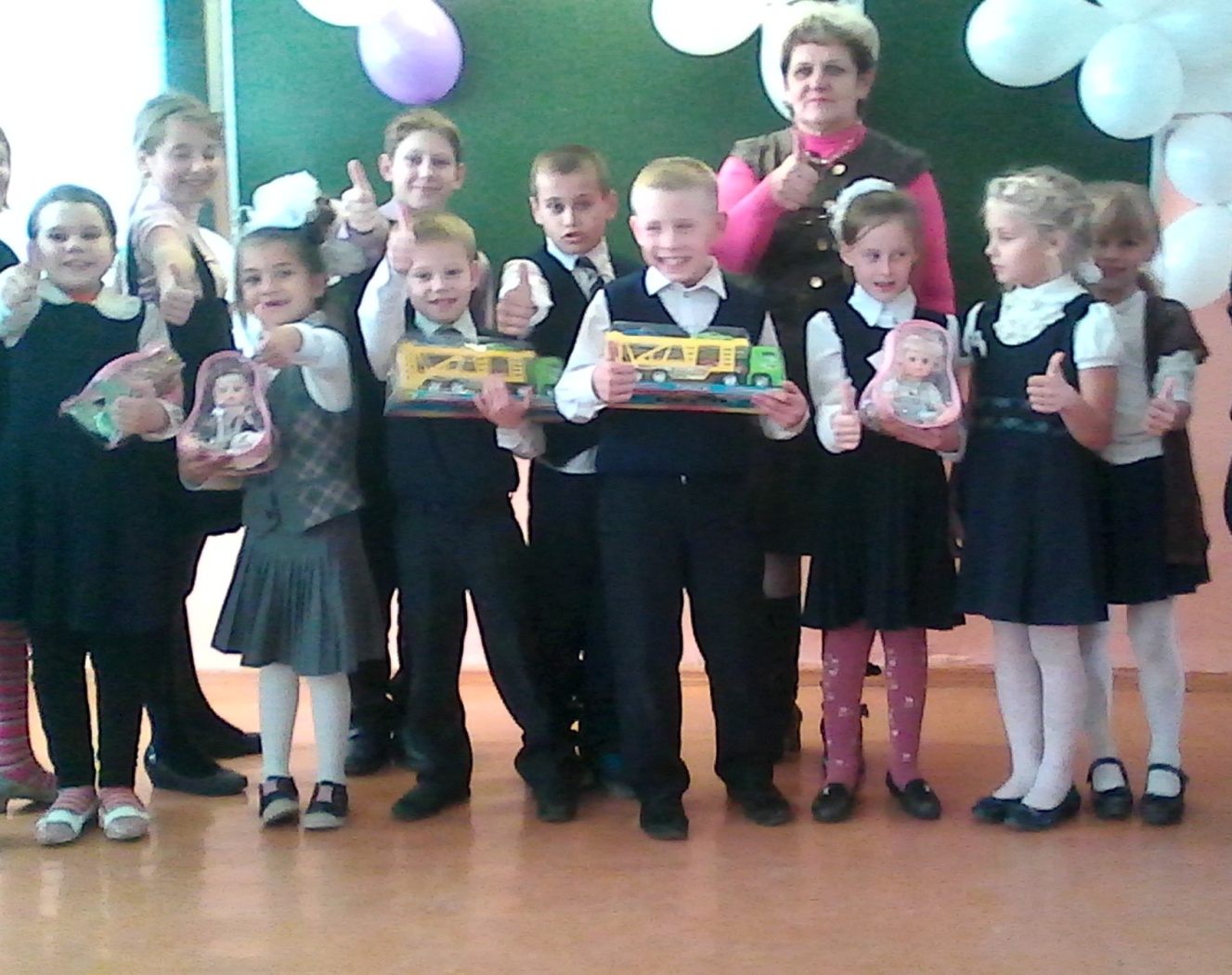 Сапарина Т.В.Вместе с учителем в новое открытие. С введением новых образовательных стандартов  в начальной школе у  учащихся 1-4 классов  появилась возможность приобрести новые знания, впечатления, работая на занятиях в различных программах по внеурочной деятельности «Планета загадок», «Школа исследователей»,  «Я гражданин», «Творческая мастерская». В этом учебном году  добавились занятия по экологии, фитнесу, в «Школе безопасности». А  28  сентября 2015 года произошло новое образовательное событие в жизни ребят. Учащиеся 2-4 классов посетили в рамках сетевого сотрудничества   занятия в Ермолаевском центре дополнительного образования. Они стали участниками программы по развитию логики, анализа, синтеза, которые по мнению наших педагогов, являются базовыми и основой интеллектуального потенциала ребенка. Ребята узнали много интересного  о создании кукол на Руси, научились мастерить куклу «Зайчик на пальчик», работали с лего-конструктором, в игре учились новым способам общения друг с другом. Всем запомнилась и понравилась эта поездка не только необычными занятиями, но и вкусным обедом. Следующая поездка состоится 26 октября 2015 года. Учащимся 2-4 классов  будут предложены занятия в театральной студии, по декоративно-прикладному искусству и занимательной математике. Много впечатлений было у ребят: обсуждения продолжались в автобусе, по пути домой и на следующей день в школе. Все с нетерпением ждем следующей поездки в новую страну знаний и возможностей. Организаторами по сотрудничеству стали педагоги Сапарина Т.В., Остапенко Н.И. и Соболевская О.А. Спасибо всем родителям, кто поддержал идею сотрудничества с центром дополнительного образования, кто поддерживает детей в их  развитии.Директор ЕДОЦ: Тиншан  В.В.Внимание!!! Внимание!!! Объявляется конкурс на новое название газеты!!! Победителю ценный приз!!!Безопасность детей – забота родителей!!!СОХРАНИМ  ЖИЗНЬ И  ЗДОРОВЬЕ  НАШИХ ДЕТЕЙ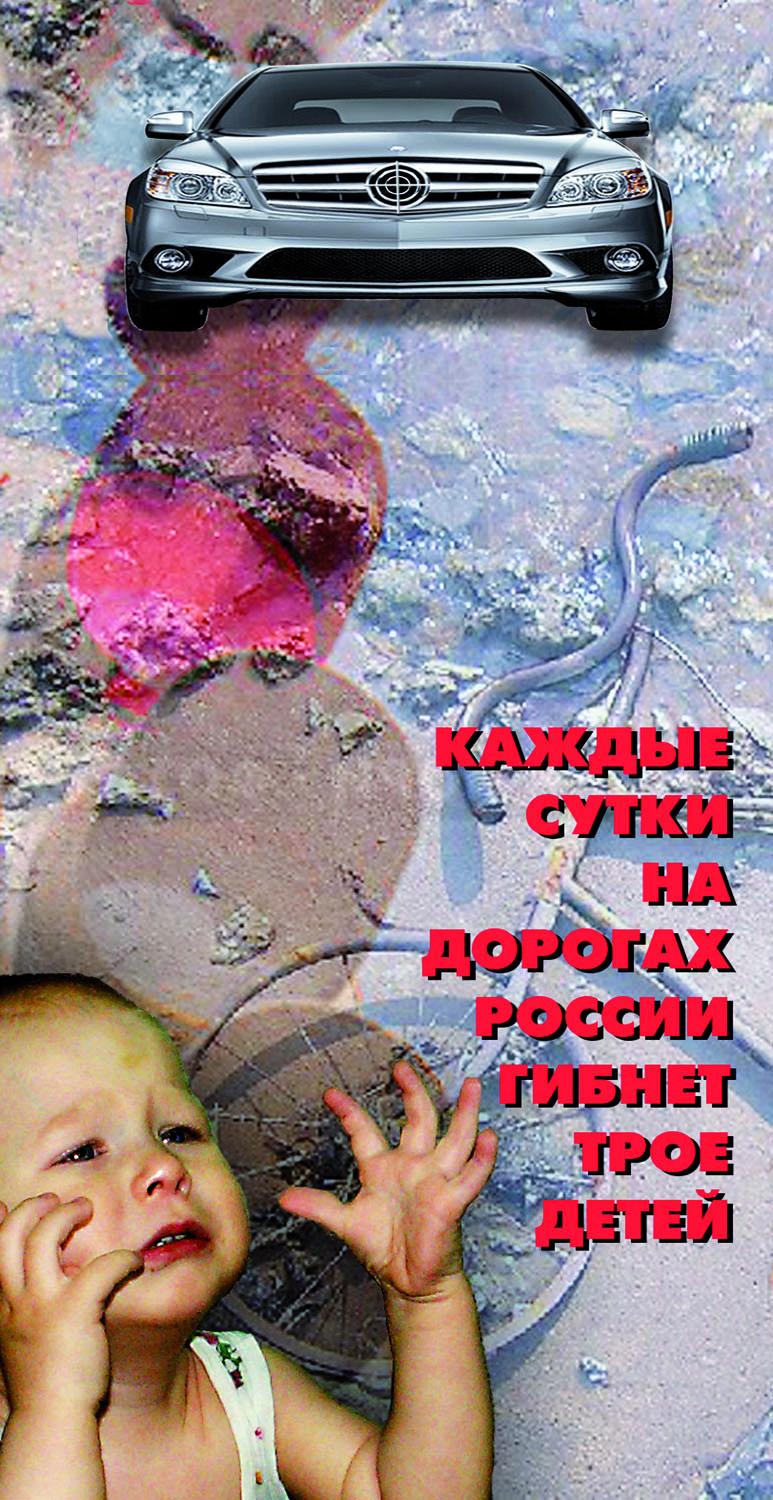 1. Регулярно напоминайте ребенку основы безопасного поведения на дороге. Помните, что лучше предотвратить аварию, чем потом сожалеть о случившемся. 2. Заранее пройдите с ребенком несколько раз по маршруту до школы и обратно. Обратите его внимание на дорожную разметку, дорожные знаки, светофоры. Объясните алгоритм действий в сложной дорожной ситуации.3.При перевозке ребенка в автомобиле обязательно используйте ремни безопасности и специальные детские удерживающие устройства. Они позволяют в несколько раз снизить тяжесть последствий при аварии и помогут сохранить ребенку жизнь.4. Если в салоне машины находятся несовершеннолетние, необходимо быть аккуратнее и не совершать резких маневров.5. При проезде детских садов, школ и других учреждений, где обучаются или проводят досуг дети, заблаговременно снижайте скорость, будьте готовы к внезапному появлению ребенка на дороге.6. При покупке ребенку велосипеда или мопеда заранее проинструктируйте его о правилах поведения на дороге, подробно разъясните, каковы его обязанности как водителя, где, как и в каком возрасте он может двигаться по проезжей части. Не забывайте о вело- и мотошлеме, а также других средствах защиты, которые призваны смягчить удар при возможном столкновении или падении.
7. И самое главное, старайтесь воспитывать детей собственным примером: никогда и ни при каких обстоятельствах не нарушайте в их присутствии Правила дорожного движения, будучи как пешеходом, так и водителем.Совет безопасности школыПозаботьтесь о безопасности маленьких пассажировКак часто приходится наблюдать такую картину: утром, мамы и папы завозят своих драгоценных детишек в детский сад. Малыш гордо базируется на переднем сидении автомобиля, рядом со счастливым отцом, и никто из них не пристегнут ремнем безопасности! Мамы в этом вопросе более «ответственны», они не забывают пристегнуть себя ремнем безопасности, а малыша пристроят на задние сидение. Ребенок предоставлен в дороге самому себе. В лучшем случае рядом с ребенком на заднем сидении сидит взрослый человек. Родители, жизнь детей вам не дорога? Покупая машину, автолюбители все чаще уделяют вопросу безопасности большое внимание: тормозная система, ремни безопасности, воздушные подушки и т.д. При аварийной ситуации у взрослых есть шанс остаться в живых. А дети, при столкновении, летят, как «пробки из бутылки». Помните, что удар длится десятую долю секунды, перегрузки при аварии увеличивают вес тела в десятки раз. Даже если ребенка держит на руках взрослый, его руки не смогут развить усилие в сотни килограммов. А если взрослый при столкновении еще и не пристегнут, то колоссальные перегрузки швырнут вперед и его. И он просто расплющит собой ребенка...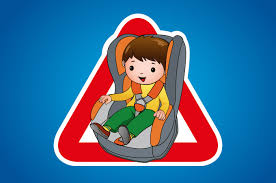  Гарантия безопасности наших детей в автомобиле— детское удерживающее устройство!Помните, что пункт 22.9 Правил дорожного движения гласит, что запрещается перевозить детей до 12 лет на заднем сиденье мотоцикла, в  легковом автомобиле при отсутствии специального удерживающего устройства.Безопасных вам дорог!